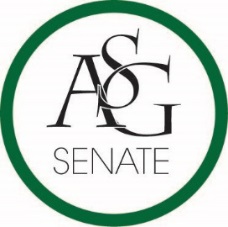 Senate MinutesOctober 9th, 2018Graduate Education Auditorium, 6:00 PMCall to OrderRoll Call	a. 7 absent 	b. 38 present 	c. 5 proxy Approval of the MinutesSpecial OrdersReports (5 minutes each)Special ReportsAdvisor, Mary SkinnerAs we move forward with legislation with different areas of campus please make sure we are collaborating with other areas of campus. Graduate Assistants, Joshua Saraping and Sage McCoyCabinet is having a lot of events this month and be sure you are collaborating with them. Emphasized that senators need to be attending ASG events. President, J.P. GairhanHe is chairing the Program Allocations Board and over $127,000 is available for November for an RSO to claim so if you have an idea that you think funding might be an issue on please contact him. Vice-President, Abigail WalkerThe Chancellors Ball is tomorrow so please be sure to attend and it starts at 6 with music at 7. Treasurer, Isamar Garcia—not present. Secretary, Luke HumphreyBe sure to spread the graphics that he sent in the group me’s. Chief Justice, Julianna Tidwell—not present. GSC Speaker, Arley WardCabinet ReportsChief of Staff, Carus Newman (speakers time extended by 2 minutes) Discussed the handling of “Its on Us” week and encouraged Senators to contact the executive team regarding things. We registered over 300 voters on the UARK campus within the last week. ASG All Call is on October 23rd and encouraged Senators to attend. Lighting the Way is October 30th from 7-9. Discussion was had over Community Celebration week and all of the events that will be happening that week. FLF Coordinator, Will Clark52 freshman were selected. Chair of the Senate, Colman BetlerSenate Budget Approval—vote by acclimation, pass. Legislation is coming forward but encouraged Senators to write legislation. Encouraged Senators to attend the Chancellors Ball. No meeting next week due to Fall Break. Appointments, Nominations, and Elections	a. Pro Temp Committee Senator Sarvestani (Cook) Senator Gardner (Smith) Senator Sebree (Dahlem) Senator Webster (Gregory) Public Comment (3 at 2 minutes each)a. Maria Calderon, Direct of Student Safety: Lighting the Way—she wants around 50 to 60 students to attend. Old Business ASG Senate Resolution No. 1 - A Resolution to Support the Re-drafting of University Absence PolicyAuthored by Senator Cassidy Cook and Senator Kianna SarvestaniSponsored by Senator Olivia Chambers, Senator Katelyn Collison, and Senator Warrington SebreeAcademics and Campus Life vote approved it. No debate for/against. Vote: 44 Pass, 0 Fail; passed. ASG Senate Resolution No. 2 - A Resolution to Support the Expansion of the Title IX OfficeAuthored by Senator Daniel Webster and Director of Safety Maria Calderon (speakers time extended by 5 minutes) The Title IX office is in agreement of this and the Travelers article does not reflect that but Maria does not think that they communicated correctly. Amended to read: line 38 The Associated Student Government Senate encourages the Chancellor’s office at the University of Arkansas to consider expanding. Amended to read: line 46 is encouraged to. Amended to read: line 51 The Associated Student Government Senate urges. Authors answered questions from Senators regarding the Traveler article, who the resolution should be sent for and a salary discussion and if this was a stepping stone to future legislation. No debate in favor or against. Motion for 5-minute recess. Motion to table was not approved because a period of voting was already open. Vote: 42 Pass, 2 Fail; passed. Sponsored by Senator Hope Davenport, Senator Samantha Gregory, and Senator Katie GardnerCampus Life vote approved it. New BusinessASG Senate Bill No. 1 – ASG Senate 2018-2019 Standing RulesAuthored by Colman  BetlerSponsored by Colman BetlerReferred to Internal Affairs. ASG Senate Bill No. 2 - A Bill Funding Programming for Flu Vaccine AwarenessAuthored by Senator Tara Barsotti and Director of Student Health Amarachi Onyebueke (speakers time extended by 3 minutes, extended by 5 minutes) The goal of this is to get more awareness for the overall event that the Washington County Health Unit is putting on on campus for students so we can promote this. Senators asked questions regarding the bill. The authors explained how they would promote the event and other events. Amended Sponsored by Senator Emily Daniels and Senator Gabie GauthierAnnouncementsAdjournment